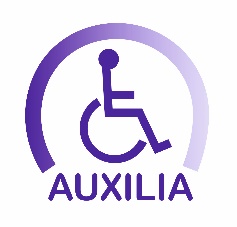 La COORDINACIÓN DE ENSEÑANZA A DISTANCIA DE AUXILIA convoca elXI CONCURSO NACIONAL DE POESÍABajo las siguientes BASES:1.- Pueden participar todas las personas con discapacidades  y enfermedades de larga curación, estén o no vinculadas a AUXILIA2.- Los trabajos no deben sobrepasar las dos caras de una hoja A-4, escritas con letra ARIAL tamaño 11 y a doble espacio (Normal)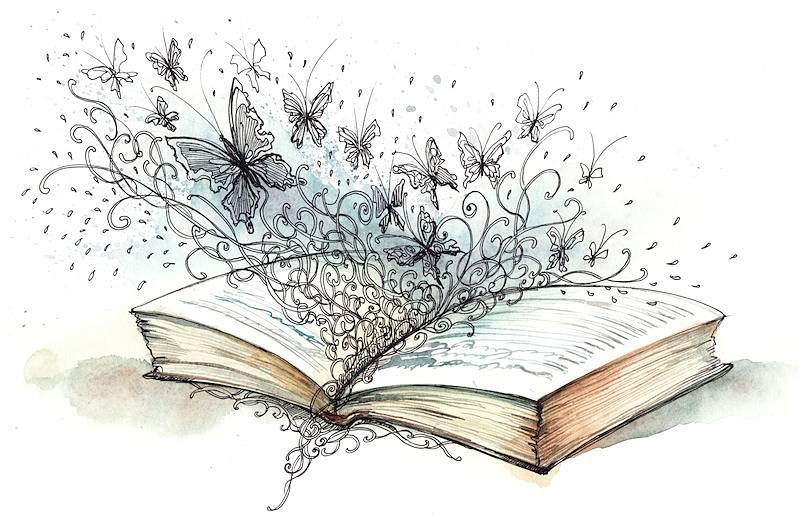 3.- TEMÁTICA: EL TIEMPO LIBRE4.- El plazo de admisión de trabajos finaliza el 29 de mayo 2020.5.- Han de enviarse en sobre cerrado a: Auxilia Enseñanza a DistanciaAnglí, 50 – 2º08017 - BarcelonaIndicando en el sobre: “Para el XI Concurso de Poesía”Dentro del mismo, además de la poesía, debe adjuntarse una hoja indicando: Nombre del autor/ra, dirección postal, teléfono y email si dispone del mismo. 7.- PREMIOS:UN PRIMER PREMIO dotado con 50 €DOS ACCÉSITS dotados cada uno con 20 €Un jurado, formado por 3 voluntarios – profesores de Literatura de EAD levantará el Acta que se hará pública el 8 de Junio 2020. 8.- Los ganadores recibirán el importe del premio en sus domicilios y sus trabajos serán publicados en la web de Auxilia y en el Facebook.Barcelona, 13 de marzo 2020